Мастер – класс: «Применение активных методов обучения на уроках в начальных классах» 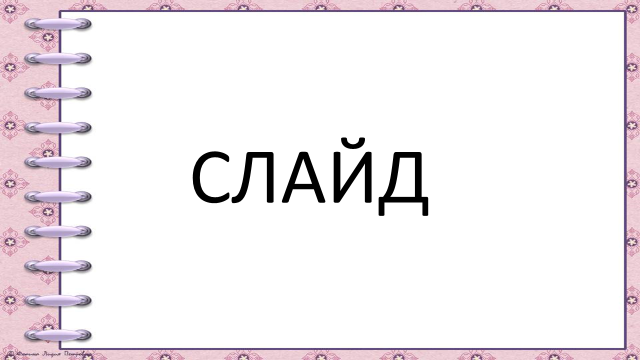 Мастер-класс учителя начальных классов МБОУ СОШ №4 им. А.В. Суворова Никифоровой Т.В.								г.ГеленджикЦель мастер-класса: представление наиболее результативных элементов собственной системы работы, методических приемов, педагогических действий, обеспечивающих эффективное решение учебно-воспитательных задач.Задачи мастер-класса:- передача учителем своего опыта путем прямого и комментированного показа последовательности действий, методов, приемов и форм педагогической деятельности;- совместная отработка методических форм и методов работы учителя и приемов решения поставленной в программе мастер-класса проблемы;- рефлексия собственного профессионального мастерства участниками мастер-класса;Ожидаемый результат: применение методов активного обучения в практике собственной деятельности.Оборудование: компьютер, мультимедиа проектор.Ход занятия:   - Уважаемые педагоги. Тема моего выступления «Активные методы обучения».  Как гласит китайская притча: «СКАЖИ МНЕ – И Я ЗАБУДУ; ПОКАЖИ МНЕ – И Я ЗАПОМНЮ; ДАЙ СДЕЛАТЬ – И Я ПОЙМУ».Не секрет, что мы запоминаем:
10%  того, что мы читаем,
20 %  того, что мы слышим,
30 %  того, что мы видим,
50%  того, что мы видим и слышим,
70%  того, что мы говорим,
90%  того, что мы говорим и делаем.    Объяснение простое: только, когда мы говорим и участвуем в реальной деятельности, только тогда мы запоминаем на 90%. Для этого необходимы новые педагогические технологии, эффективные формы обучения.Сегодня я остановлюсь на роли активных методов обучения.Активные методы обучения помогут учителю эффективно начать урок, организовать сообщение нового материала и самостоятельную работу, а также провести релаксацию и подвести итог урока. Они помогают развить мотивацию к обучению, учат учащихся самостоятельно добывать знания, развивают интерес к предмету, а также развивают коммуникативные навыки. Активные методы обучения подразделяются на:                  методы начала урока;                  методы выяснения целей, ожиданий, опасений;         методы постановки и решения проблемных вопросов, создания проблемной ситуации;                  методы презентации учебного материала;            методы интерактивного обучения или их элементов;                  методы организации групповой и самостоятельной работы;                  методы релаксации и подведения итогов.Рассмотрим их подробнее.Нетрадиционное начало традиционного урока – эмоциональный настрой на урок (эпиграф, костюмированное появление, видеофрагмент, увертюра, ребус, загадка, анаграмма), выяснения целей, ожиданий, опасений.1) Методы начала урока; Одним из требований к современному уроку с точки зрения здоровьесбережения является создание на уроке благоприятного психологического климата. Поэтому каждый урок я стараюсь начинать с создания у детей благоприятного настроя. Для этого использую Рифмованное начало урока, например: 

- Всем, всем - добрый день! 
Прочь с дороги, злая лень! 
Не мешай учиться, 
Не мешай трудиться! Сядьте ровно,Ножки вместе,Ручки полочкой на стол.Начинаем разговор!- Проверь, дружок,Готов ли ты начать урок?Все ль на месте, все ль в порядкеКнижка, ручка и тетрадка?Проверили? Садитесь!С усердием трудитесь!- Руки? – НА МЕСТЕ  Локти? – У   КРАЯ  Ноги? – НА МЕСТЕ  Спина? – ПРЯМАЯ.- Прозвенел и смолк звонок.
Начинается урок.
Тихо девочки за парту сели,
Тихо мальчики за парту сели,
На меня все посмотрели.- Вот прозвенел звонок,пора начинать урок.
Постарайтесь всё понять,много нового узнать.Эпиграф к уроку. Пословицы, поговорки.- Уметь разборчиво писать – первое правило вежливости. В.О.Ключевский.- Мало иметь хороший ум, главное – хорошо его применять. Р.Декарт.- Грамоте учится – всегда пригодиться.- Делу время, потехе час.- Больше знай, меньше болтай.- Доброе слово душу радует, злое слово душу уродует.- Умную речь хорошо и слушать.- Ученье – свет, а неученье – тьма.- Ученье лучше богатства.Для развития мотивации обучения использую создание ситуации успеха.В начале урока это могут быть притчи, мультипликационные ролики главная идея которых заключается в том, чтобы дети поверили в свои силы на каждом этапе урока.- Как вы понимаете основную мысль текста/ролика?- Как она нам поможет на уроке?2) Очень важны активные методы выяснения целей, ожиданий, опасений. «Фруктовый сад»«Солнышко и туча»«Разноцветные листья», «Воздушные шары»«Дерево ожиданий»Таблица ЗХУ(Знаю, Хочу узнать, Узнал)Цель: помогает учителю эффективно провести выяснение ожиданий и опасений, лучше понять класс и каждого ученика, определить цели урока. «Фруктовый сад» позволяет учителю лучше понять каждого ученика, а полученные материалы в дальнейшем использовать для личностно-ориентированного подхода к обучающимся. Метод заключаются в следующем. Учащимся раздаются вырезанные из бумаги яблоки (ожидания) и лимоны (опасения) и предлагается попробовать   определить, что они ожидают (хотели бы получить)  от  сегодняшнего урока, чего опасаются, записать и прикрепить на определенное дерево: яблоня и лимонное дерево. После выполнения подводятся итоги выяснения ожиданий и опасений. «Солнышко и туча» Солнышко – уверен в своих силах, туча – не уверен в себе. «Дерево ожиданий» Что вы ожидаете от участия в мастер-классе? Чему вы хотели бы научиться в ходе мастер-класса?Интересно использовать таблицу ЗХУ(Знаю, Хочу узнать, Узнал) учащийся заполняет каждую графу в течение всего урока. Тем самым у учащихся развивается интерес к углубленному изучению материала. 3) Постановка и решение проблемных вопросов, создание проблемных ситуаций. Типы проблемных ситуаций, используемых на уроках: ситуация неожиданности – создается при ознакомлении с информацией, вызывающей удивление, поражающая своей контрастностью, например: ситуация конфликта; ситуация несоответствия; ситуация неопределенности; ситуация предположения;ситуация выбора. 	Подводящий к теме диалог, невыполнимое задание. 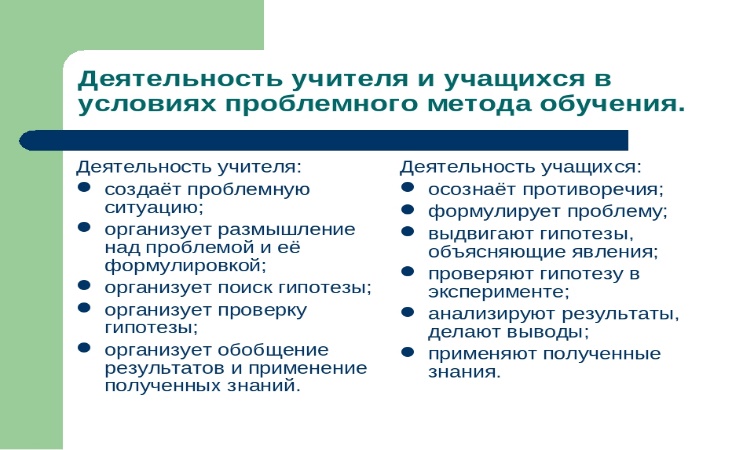 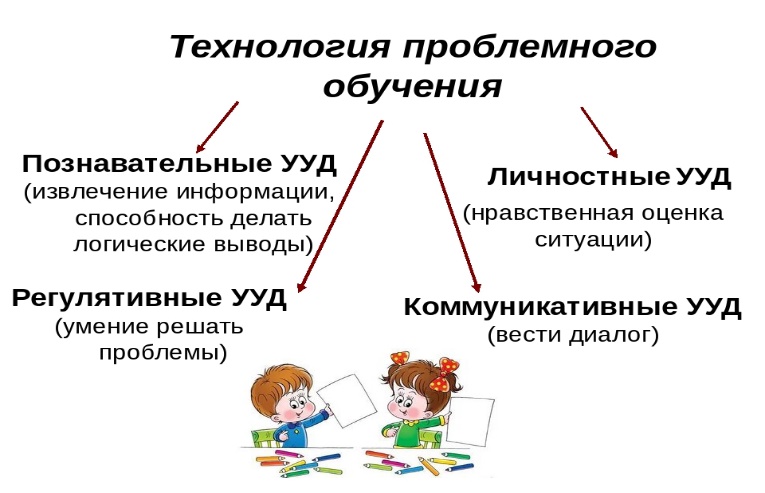 4) Презентации учебного материала - использование информационных технологий, электронных учебных пособий, интерактивной доски и др.Использование индуктивных и дедуктивных логических схем. В процессе урока учителю регулярно приходится сообщать новый материал обучающимся. На этапе внедрения и осмысления можно использовать активный метод критического мышления «Кластер». Слово «кластер» в переводе означает «пучок». Это графический прием систематизации материала в виде «грозди». Ученик записывает в центре листа ключевое понятие, а от него рисует стрелки-лучи в разные стороны, которые соединяют это слово с другим, от которых в свою очередь лучи расходятся далее. Например: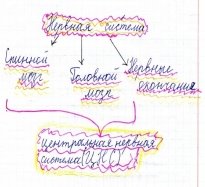 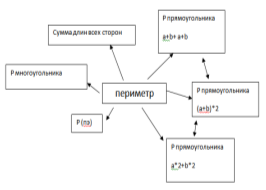 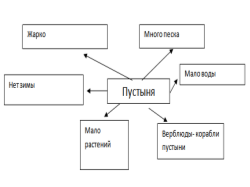 На этапе обобщения знаний можно использовать приём синквейн.      Синквейн - это нерифмованное стихотворение, состоящее из пяти строчек. Правила написания синквейна таковы: на первой строчке записывается одно слово – существительное.  Это и есть тема синквейна.На второй строчке необходимо написать два прилагательных, раскрывающих тему.На третьей строке записываются три глагола, описывающих действие, относящееся к теме синквейна.На четвёртой строке размещается целая фраза. Это может быть крылатое выражение, чувство, цитата или составленное учеником предложение, выражающее его отношение к теме синквейна.Последняя строчка – это слово – синоним, относительно темы синквейна.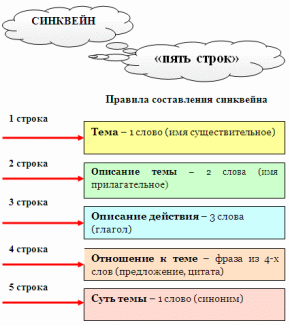 Пример использования этого метода на уроке русского языка при изучении «словарных слов»:Овощи.Вкусные, зрелые.Созрели, выросли, убрали.Осенью собрали большой урожай овощей.Урожай.Также синквейн удобно использовать на уроках литературного чтения для составления характеристики героя.Иванушка («Сивка-бурка»)Добрый, настойчивый.Примчался,  допрыгнул, преобразился.Стал он не Иванушкой- дурачком, а добрым молодцем.Сказочный персонаж.Илья Муромец.
Могучий, храбрый.
Ехал, сражался, победил.
Всем людям радость дарил.
Герой!КОРЗИНА ИДЕЙЭто прием организации индивидуальной и групповой работы учащихся на начальной стадии урока, он позволяет выяснить все, что знают или думают ученики по обсуждаемой теме урока. Учитель выделяет ключевое понятие изучаемой темы и предлагает учащимся за определенное время выписать как можно больше слов или выражений, связанных, по их мнению, с предложенным понятием. Важно, чтобы школьники выписывали все, приходящие им на ум ассоциации. 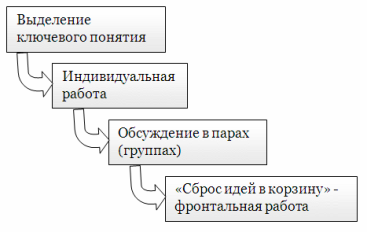 ДЕРЕВО ПРЕДСКАЗАНИЙИспользуется для формирование нестандартного мышления, умения отличать вероятные ситуации от тех, которые никогда не могут произойти.1 этап - учитель предлагает учащимся высказать предположения по какой-либо теме.2 этап - учащиеся озвучивают идеи и предположения. Все версии (правильные и неправильные) учитель записывает на доску, задавая при этом вопрос: все ли согласны с этими идеями? Если появляются противоречивые мнения, на доске фиксируются и альтернативные идеи.На доске предположения учащихся визуализируются по предложенной схеме, где:                              ствол дерева – тема,                              ветви – предположения, которые ведутся по двум основным направлениям – «возможно» и «вероятно» (количество ветвей не ограничено),                              листья – обоснование этих предположений, аргументы в пользу того или иного мнения.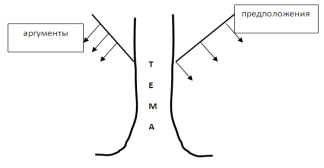 5) Использование форм так называемого интерактивного обучения или их элементов: «метода проектов», «мозгового штурма», «дебатов», «интервьюирования различных персонажей»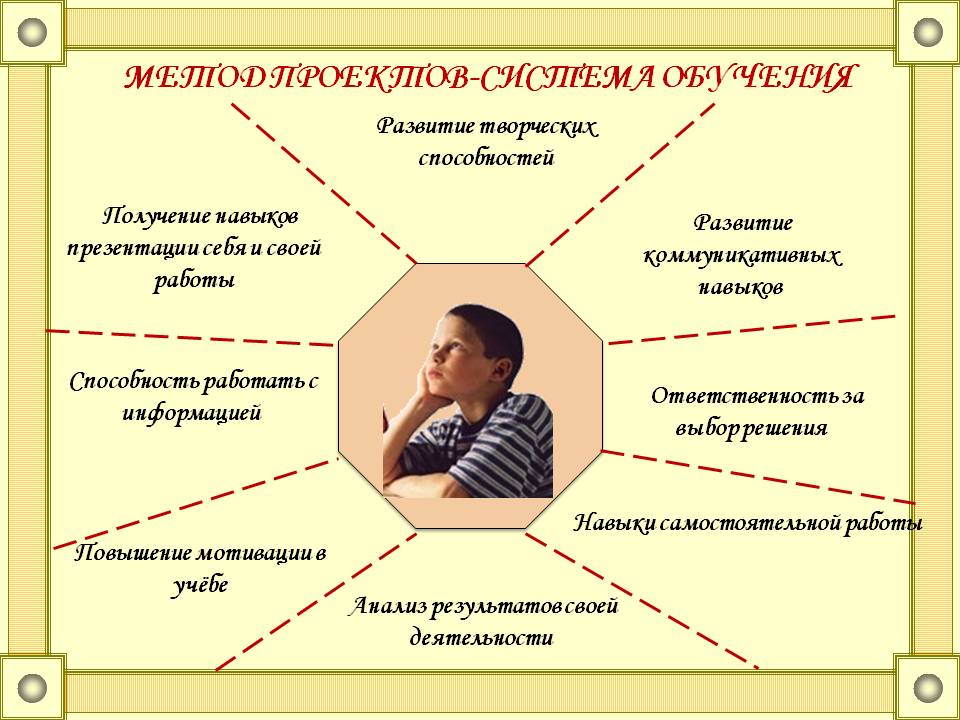 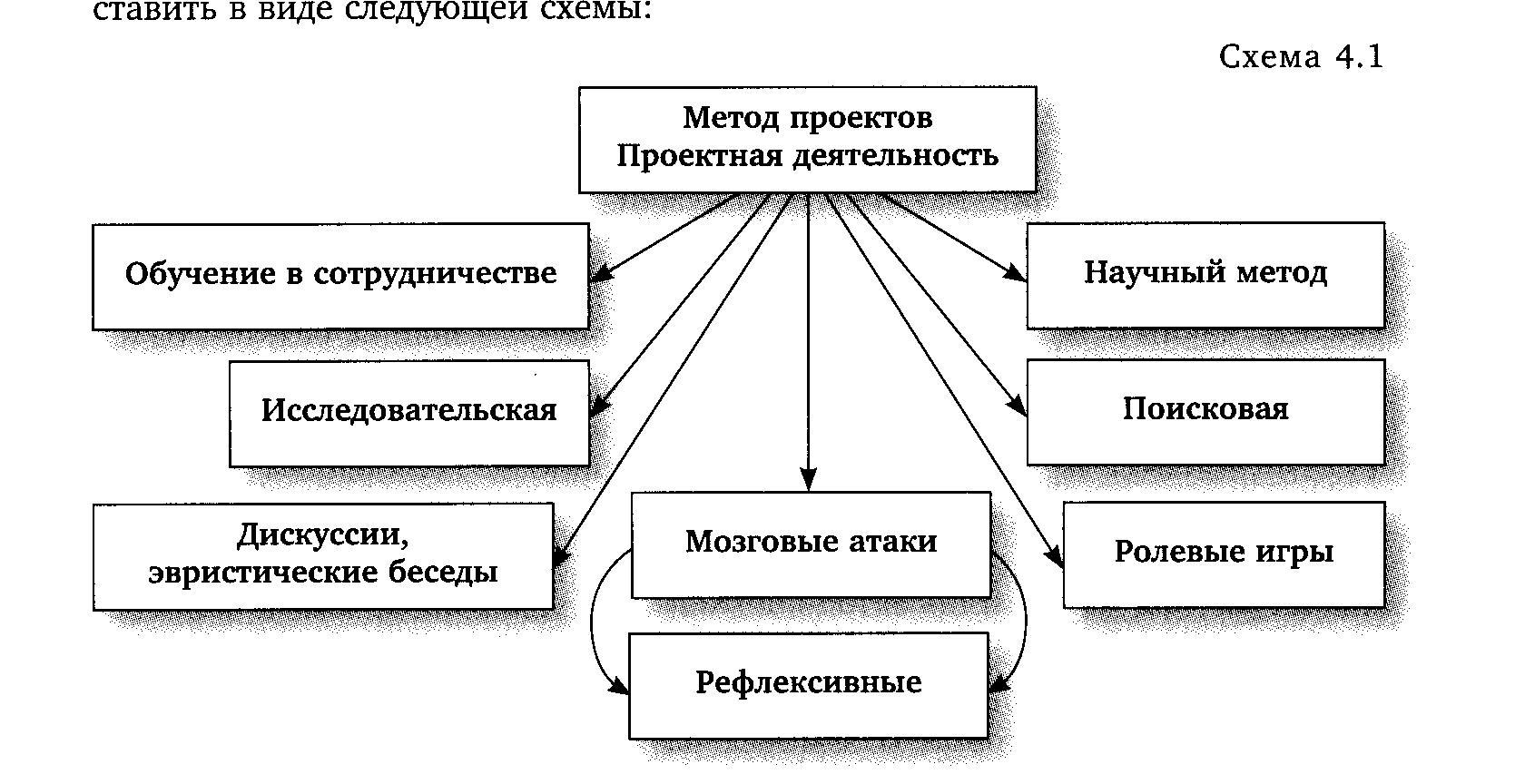 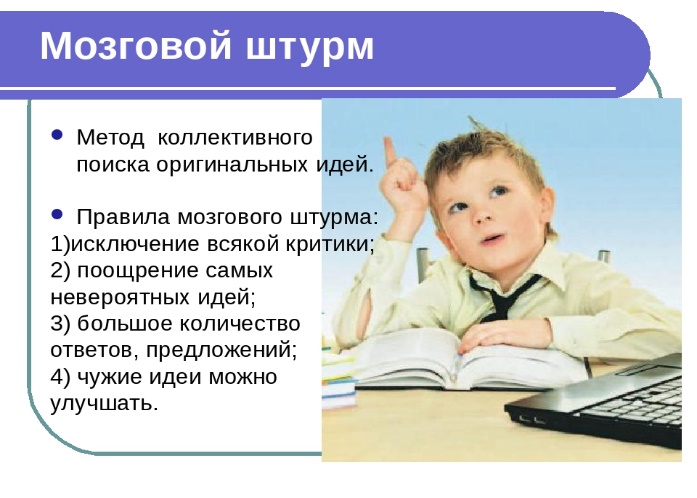 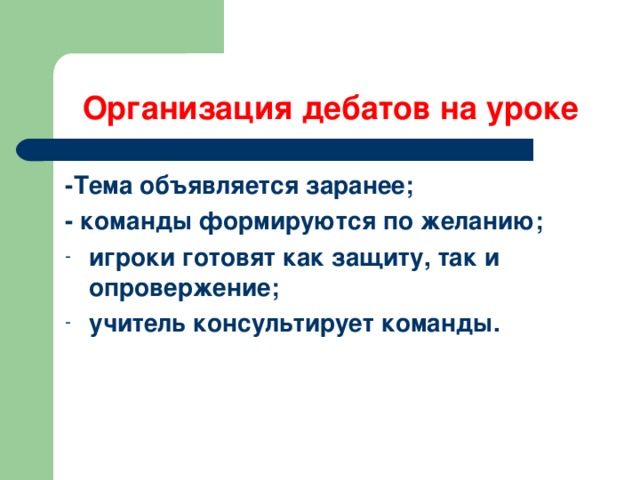 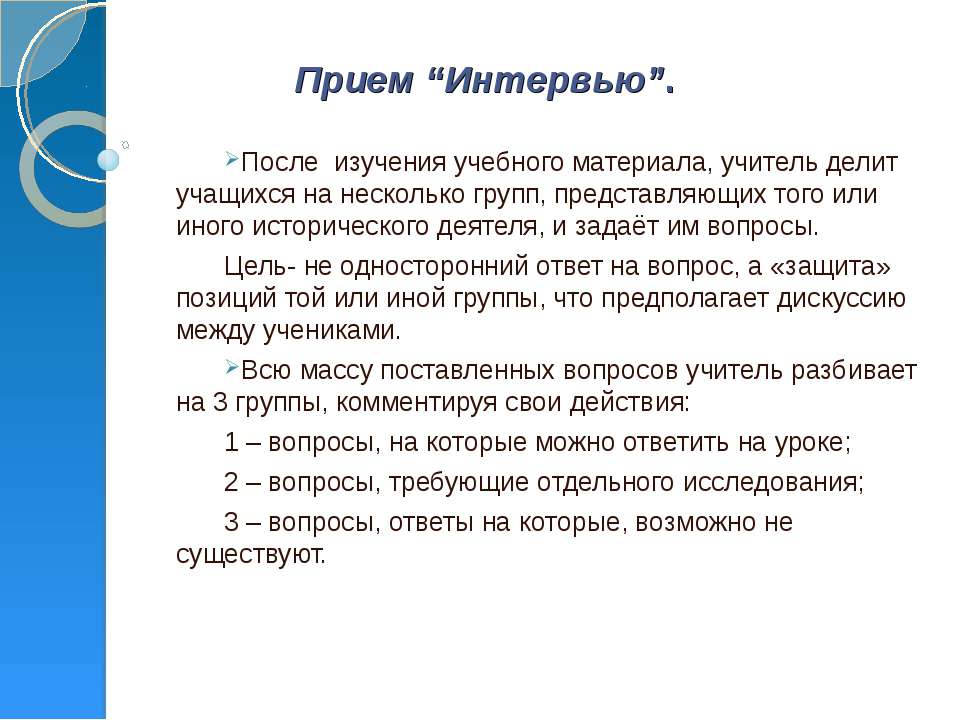 6) Методы организации групповой и самостоятельной работы:  Элементы — «изюминки» (обучающий анекдот, интеллектуальная разминка, шаржи, эпиграммы).  Реализация личностно ориентированного и индивидуально — дифференцированного подхода к учащимся, организация групповой деятельности школьников (работа в парах, в группах постоянного состава, в  группах сменного состава) и самостоятельной работы детей.   Нетрадиционные виды уроков: лекции, экскурсии, уроки-сказки, уроки-конференции, уроки-исследования, проектная деятельность и др.   Игры, игровые моменты (ролевые, имитационные, дидактические).    7) Организации релаксации и подведения итогов. Не стоит забывать о восстанавливающей силе релаксации на уроке. Ведь иногда нескольких минут достаточно, чтобы встряхнуться, весело и активно расслабиться, восстановить энергию.Цель релаксации — снять умственное напряжение, дать детям небольшой отдых, вызвать положительные эмоции, хорошее настроение, что ведет к улучшению усвоения материала. Видами релаксации могут быть различного рода движения, игры, пение, танцы.Сейчас я  приведу пример самых любимых  упражнений релаксации:«Снежинки» Вы попали в волшебный зимний лес. Чудесный морозный день. Вам приятно, вы чувствуете себя хорошо, дышите легко и свободно. Вообразите, что вы легкие, нежные снежинки. Ваши ручки легкие-легкие – это тонкие лучики снежинки. Ваше тело тоже легкое-легкое, как будто оно снежное. Подул легкий ветерок, и снежинки полетели. С каждым вдохом и выдохом вы все выше и выше поднимаетесь над волшебным лесом. Ласковый ветерок нежно гладит маленькие, легкие снежинки…. (пауза – поглаживание детей). Вам хорошо, приятно. Но вот пришла пора возвращаться в эту комнату. Потянитесь и на счет «три» откройте глаза, улыбнитесь ласковому ветерку и друг другу.«Порхание бабочки» Представьте себе прекрасный летний день. Вы лежите на зеленом лугу. Вокруг все спокойно и тихо. Вам тепло и уютно, вы дышите легко и спокойно. Вообразите себе, что вы – легкие бабочки с большими красивыми крыльями. Ваши ручки легкие-легкие – это крылья бабочки. И тело ваше тоже стало легкое-легкое, взмахнули крылышками и полетели. С каждым вдохом и выдохом вы все выше и выше парите в воздухе. Легкий ветерок нежно гладит ваши крылышки…. (пауза – поглаживание детей). Вам хорошо, приятно. Но вот пришла пора возвращаться в эту комнату. Потянитесь и на счет «три» откройте глаза, улыбнитесь ласковому ветерку и друг другу.Активные методы подведения итогов: «Ромашка», «Мудрый совет», «Итоговый круг»,  игра «Вопрос – ответ».       «Ромашка» - 1. Дети отрывают лепестки ромашки и отвечают на главные вопросы, относящиеся к теме урока, мероприятия, записанные на обратной стороне. 2. Берет чистый лепесток. Пишет вопрос другой группе, вывешивает вопрос перевернув. С доски другая группа берет лист, читает и выполняет участник, дополняют другие.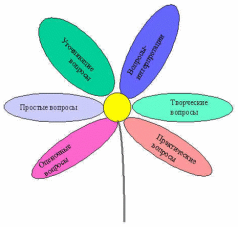 «Мудрый совет» - Группа пишет в конце урока «совет» детям, которые: еще не совсем поняли тему урока или не изучали тему (младшим). Совет анализируется группой-соседкой. «Итоговый круг» - Учитель дает минуту! Подготовленные   представители группы встают в круг,  задают вопросы детям других групп, те в свою очередь отвечают (работают по кругу).На этапе подведения итогов нужно вернуться к «Фруктовому саду». Необходимо выяснить, оправдались ли детские надежды и опасения?       Также на этапе рефлексии  можно использовать приём синквейн.  Как и у каждой методики у АМО есть свои плюсы и минусы.   Уроки с использованием активных методов обучения интересны не только для учащихся, но и для учителей. Дети начальной школы имеют свои особенности, поэтому - не могут совладать со своими эмоциями, поэтому на уроках создаётся вполне допустимый рабочий шум при обсуждении проблем; методы лучше вводить постепенно, воспитывая у учащихся культуру дискуссии и сотрудничества; применять данные методики не обязательно все на каждом и на одном уроке.Рефлексия Мастер - класса. Метод «Светофор».Материал: карточки красного, зеленого и желтого цвета, на каждого участника. Участники выбирают карточку того цвета, который, по их мнению, соответствует их оценки семинара.

Зеленый – позитивно, желтый – нейтрально, красный – негативно.Уважаемые коллеги!Запомните активные методы обучения – это, прежде всего успех. Успех ваших учеников-ваш успех.Определите со своими учениками понятие успеха.Помогите ученикам овладеть качествами успешного человека.Научите их планированию, самоанализу.Проводите уроки с использованием активных методов обучения.И, самое главное, никогда не сравнивайте успех ребёнка с чужим успехом. Каждый человек – уникален, поэтому успех каждого тоже уникален.В одной известной притче говорится: Учитель -ты будешь бессмертен, потому что продолжишь свою жизнь в своих учениках. Я желаю вам, чтобы использование активного метода обучения на ваших уроках всегда проходило на «УРА!»Успехов вам и вашим ученикам!Сегодняшний мастер-класс был подготовлен и проведён с использованием активного метода обучения на уроках в младших классах использование, которого является частью моего инновационного педагогического опыта.Спасибо!Литература.«Активные методы обучения». Электронный курс. Международный Институт Развития «ЭкоПро», Образовательный портал «Мой университет», http://www.moi-universitet.ru/Яковлев И.М. Методика и техника урока. -М., 2003Амоношвили Ш.А.  Школа жизни. – М: Изд. дом Шалвы Амоношвили. 2000. – 143.Аристова Н. А. Роль медитации в жизни /Труды второй международной научной конференции “Мораль. Здоровье. Мир: Восток – Запад”. – СПб.: 1996. – 395 с.